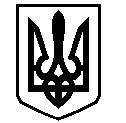 У К Р А Ї Н АВАСИЛІВСЬКА МІСЬКА РАДАЗАПОРІЗЬКОЇ ОБЛАСТІР О З П О Р Я Д Ж Е Н Н Яміського голови05  лютого  2016                                                                                                                  № 12__Про створення комісії по проведенню інвентаризації зелених насаджень та об’єктів благоустрою в м. ВасилівкаКеруючись ст.. 42 Закону України «Про місцеве самоврядування в Україні», ст. 28 Закону України «Про благоустрій населених пунктів» затверджений 06.09.2005 р, Наказом  № 226 від 24.12.2001 р. Державного комітету будівництва та житлової політики «Про затвердження Інструкції з інвентаризації зелених насаджень у населених пунктах України»  Створити та затвердити склад комісії по проведенню інвентаризації зелених насаджень та об’єктів благоустрою в м. Василівка (далі комісія), додається.Комісії  провести  інвентаризацію  зелених насаджень та об’єктів благоустрою  до 01.03.2016 р.Контроль за виконанням даного рішення покласти на заступника міського голови з питань діяльності виконавчих органів ради, начальник відділу комунального господарства та містобудування Борисенка Ю.Л.Міський голова                                                                                                    Л.М. Цибульняк                                                              ЗАТВЕРДЖЕНО                                                                                          розпорядження міського голови                                                                                          ______________2016 р. №_____Склад комісіїпо проведенню інвентаризації зелених насаджень та об’єктівблагоустрою в м. Василівка Борисенко Ю.Л. - заступник міського голови з питань діяльності виконавчих органів ради, начальник відділу комунального господарства та містобудування виконавчого апарату міської ради, голова комісіїЧлени комісіїБожко В.О. – майстер КП «Добробут» (за згодою);Карєва Т.О. – заступник міського голови з питань діяльності виконавчих органів ради, начальник відділу економічного розвитку виконавчого апарату міської ради;Мушенко Н.М. – в.о. начальника фінансового відділу виконавчого апарату міської ради, головного бухгалтера – провідний спеціаліст;Таран І.В. – начальник КП «Добробут»;Фісун О.В. – провідний спеціаліст з благоустрою та охорони навколишнього середовища, відділу комунального господарства та містобудування виконавчого апарату міської ради.Керуючий справами виконавчого комітету, начальник відділу юридичного забезпечення та організаційної роботи  виконавчого апарату міської ради                                                                                                             В.В. Кривуля